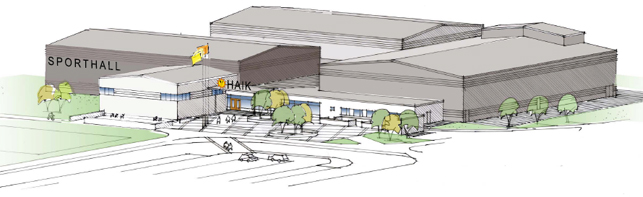 Vi som använder anläggningen för möten, träningar och matcher önskar ju verka i en ren och fräsch miljö. För att detta ska kunna upprätthållas följer nedan angivna rutiner och regler.Innan träning eller match ska nycklar till omklädningsrum, sekretariat kvittera ut av ledare eller ansvarig värd.Använd alltid omklädningsrummet som genomgång till arenan.Lås alltid omklädningsrum, ni ansvarat för era egna saker.Endast inneskor på sportgolvet.Sitt inte på sargen eller målen.Ni får INTE öppna nödutgångarna (utom i utrymningsfall).Skräp och snus kastas i papperskorgarna.Pantflaskor, burkar kastas i uppmärkta pantkorgar.Ni ansvara för att ställa ordning och grov städa efter möten, träningar och matcher i följande utrymmen,Arenan (Hela)LäktarnaOmklädningsrumKonferenserVi/ Hallalliansen som är ägare och värdar är följande föreningar,